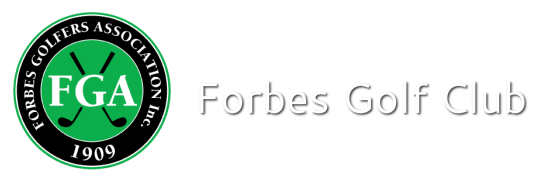 Competition ResultEvent:	Individual Stableford (ONE DIVISION)Sponsor:  A KINGSTONDate:    	19-8-20		Num of Players: 21Winner:			Kate Steele-Park (37)			33 Points			 Runner-Up:		Janet Smith (20)				31 Points  C/B BALL WINNERSNAME:		 Evelyn Uphill					31 pointsNAME:		 Linda Cowhan					30 pointsNAME:		 Robin Lyell					29 points c/bNTP 9TH: 		HEATHER DAVIDSON			(1 ball)NTP 18TH : 		LINDA POLLOCK				(1 ball)